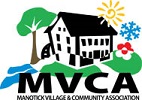 Donors of Shiverfest 2019 Prizes for Trivia and BingoBlack Dog Bistro Hillary’s Cleaners  Lindsay & McCaffrey Manotick’s Garage Babbos Cucina ItalianaLa Piazza Allure& Allure EliteThe Vault BistroManotick Office Pro Cali’s House of Hair Mansfield’s Shoes Lasting Impressions Terra Plants and Flowers Manotick Shoe Repair Cooligan Martial Arts and Fitness  Mill Street Florist  ITR Theatre tickets to spring performance - Tempting ProvidenceMaritime Travel Just Imagine Transition Services Peppermint Spa Ashley’s Hair Design Home Hardware Choice Vintners Gingerbread Man Neighbours of Manotick Magazine 